Женева, 16 апреля 2021	Уважаемая госпожа,
уважаемый господин,Альтернативный процесс утверждения (АПУ), определенный в Рекомендации МСЭ-Т А.8, распространяется на Рекомендации, которые не имеют политических или регламентарных последствий и которые поэтому не требуют официальных консультаций с Государствами-Членами (см. п. 246B Конвенции МСЭ).В Приложении 1 содержится перечень текстов, статус которых изменился по сравнению с предыдущими объявлениями об АПУ БСЭ.Если вы желаете представить замечания относительно какой-либо Рекомендации, рассматриваемой в соответствии с АПУ, рекомендуем Вам использовать онлайновую форму для представления замечаний по АПУ, которая размещена на странице этой Рекомендации в разделе веб-сайта МСЭ-Т, посвященном АПУ, по адресу: http://www.itu.int/ITU-T/aap/ (см. Приложение 2). Замечания можно представить иным способом, заполнив приведенную в Приложении 3 форму и направив ее в секретариат заинтересованной исследовательской комиссии.Просим принять к сведению, что не рекомендуется представлять замечания, являющиеся не чем иным, как поддержкой рассматриваемого текста.С уважением,Чхе Суб Ли
Директор Бюро стандартизации электросвязиПриложения: 3Annex 1(to TSB AAP-102)Status codes used in the AAP announcements:LC = Last CallLJ = Last Call Judgment (includes comment resolution)AR = Additional ReviewAJ = Additional Review Judgment (includes comment resolution)SG = For Study Group approvalA = ApprovedAT = Approved with typographic correctionsAC = Approved after Additional Review of CommentsNA = Not approvedTAP = Moved to TAP (ITU-T A.8 / § 5.2)ITU-T website entry page:https://www.itu.int/ITU-TAlternative approval process (AAP) welcome page:https://www.itu.int/ITU-T/aapinfoNote – A tutorial on the ITU-T AAP application is available under the AAP welcome pageITU-T website AAP Recommendation search page:https://www.itu.int/ITU-T/aap/Study Group web pages and contacts: Situation concerning Study Group 11 Recommendations under AAPSituation concerning Study Group 13 Recommendations under AAPAnnex 2(to TSB AAP-102)Using the on-line comment submission formComment submission1)	Go to AAP search Web page at https://www.itu.int/ITU-T/aap/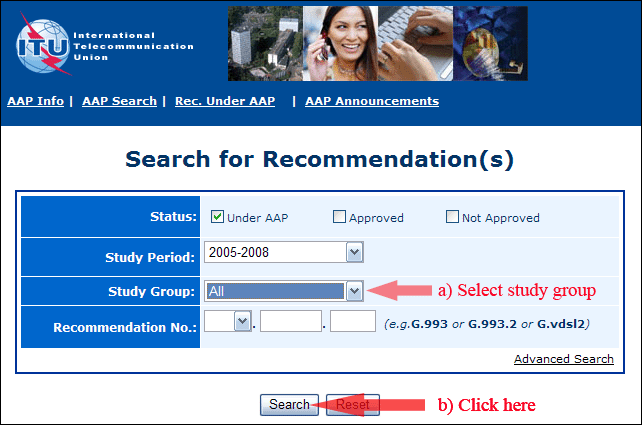 2)	Select your Recommendation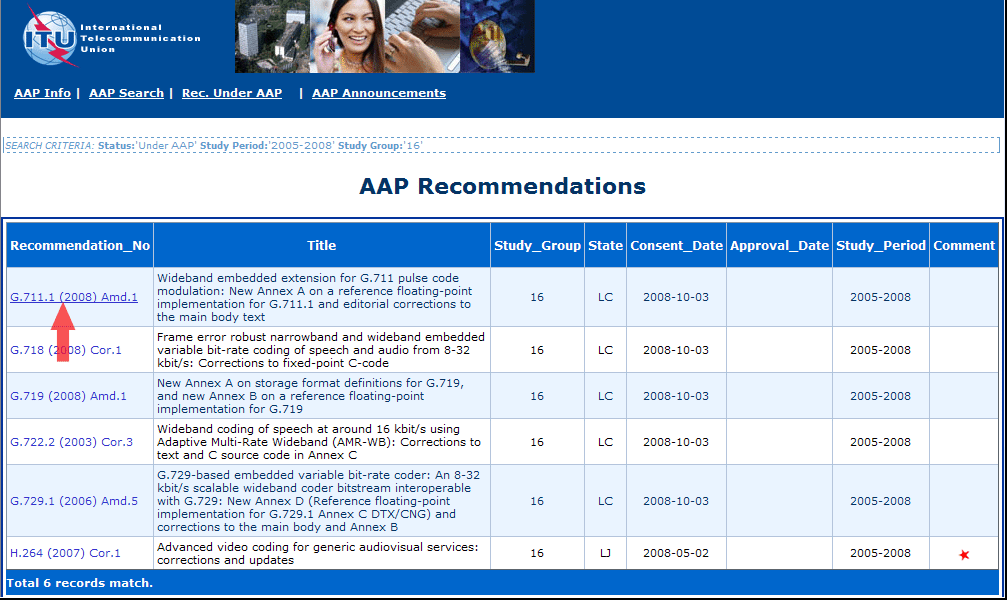 3)	Click the "Submit Comment" button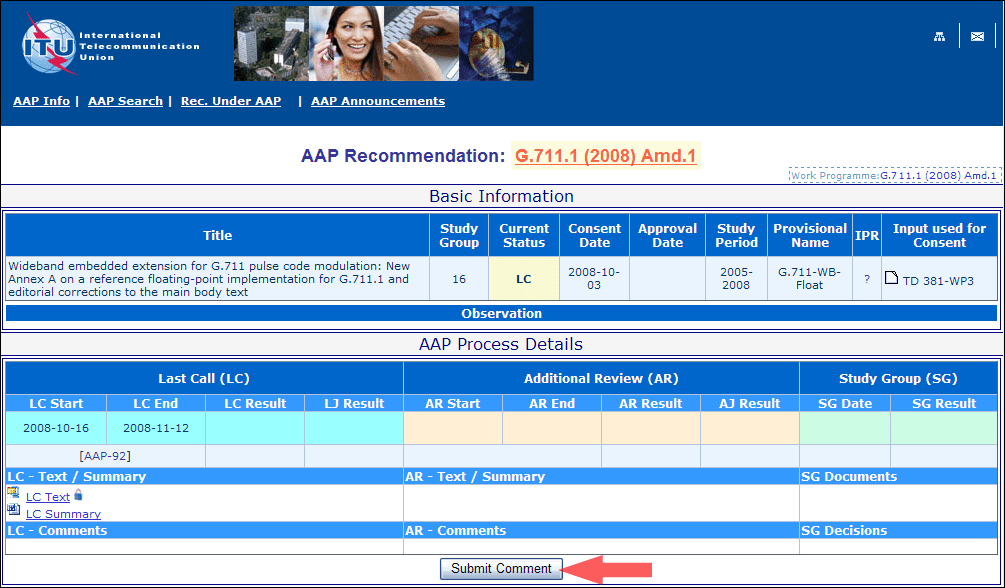 4)	Complete the on-line form and click on "Submit"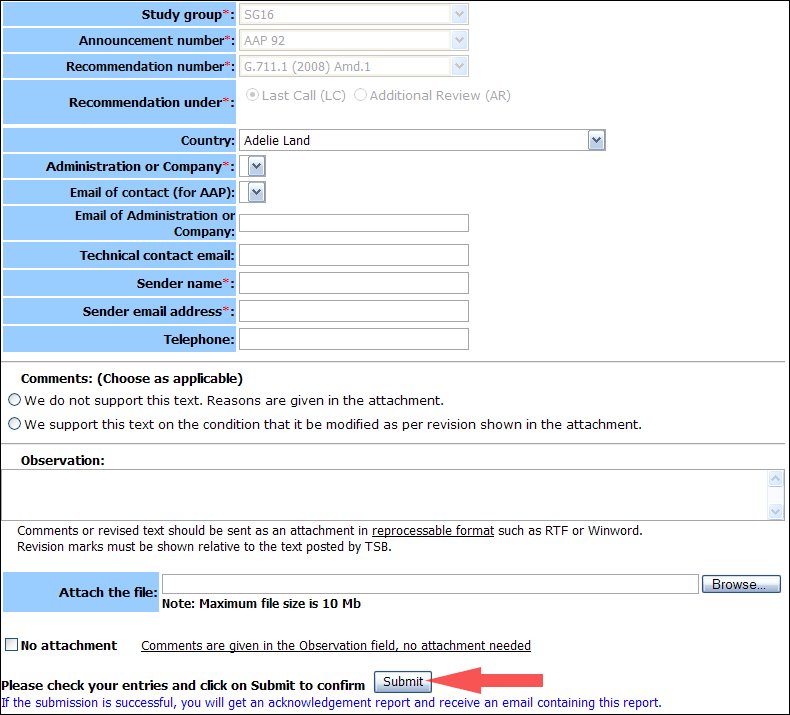 For more information, read the AAP tutorial on:	
https://www.itu.int/ITU-T/aapinfo/files/AAPTutorial.pdfAnnex 3(to TSB AAP-102)Recommendations under LC/AR – Comment submission form(Separate form for each Recommendation being commented upon)	 No attachment: Comments are given in the Observation field, no attachment neededTo be returned to:	 email: 	tsbsg....@itu.int
				[or fax +41 22 730 5853]
Comments or revised text should be sent as an attachment in RTF or WinWord format.
Revision marks must be shown relative to the text posted by TSB.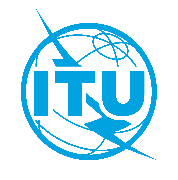 Международный союз электросвязиБюро стандартизации электросвязиОсн.:Тел.:Факс:Эл. почта:TSB AAP-102AAP/CL+41 22 730 5860+41 22 730 5853tsbdir@itu.int–	Администрациям Государств – Членов Союза;–	Членам Сектора МСЭ-Т;–	Ассоциированным членам МСЭ-Т;–	Академическим организациям − Членам МСЭКопии:–	Председателям и заместителям председателей Исследовательских комиссий МСЭ-Т;–	Директору Бюро Развития Электросвязи;–	Директору Бюро РадиосвязиПредмет:Положение относительно Рекомендаций, рассматриваемых в соответствии с альтернативным процессом утверждения (АПУ)SG 2https://www.itu.int/ITU-T/studygroups/com02tsbsg2@itu.intSG 3https://www.itu.int/ITU-T/studygroups/com03tsbsg3@itu.intSG 5https://www.itu.int/ITU-T/studygroups/com05tsbsg5@itu.intSG 9https://www.itu.int/ITU-T/studygroups/com09tsbsg9@itu.intSG 11https://www.itu.int/ITU-T/studygroups/com11tsbsg11@itu.intSG 12https://www.itu.int/ITU-T/studygroups/com12tsbsg12@itu.intSG 13https://www.itu.int/ITU-T/studygroups/com13tsbsg13@itu.intSG 15https://www.itu.int/ITU-T/studygroups/com15tsbsg15@itu.intSG 16https://www.itu.int/ITU-T/studygroups/com16tsbsg16@itu.intSG 17https://www.itu.int/ITU-T/studygroups/com17tsbsg17@itu.intSG 20https://www.itu.int/ITU-T/studygroups/com20tsbsg20@itu.intRec #TitleLast Call (LC) PeriodLast Call (LC) PeriodLast Call (LC) PeriodLast Call (LC) PeriodAdditional Review (AR) PeriodAdditional Review (AR) PeriodAdditional Review (AR) PeriodAdditional Review (AR) PeriodStatusRec #TitleLC StartLC EndLC
ResultLJ
ResultAR StartAR EndAR
ResultAJ
ResultStatusQ.3961 Cor. 1 (Q.3961 Cor. 1)Parameters for bottleneck evaluation of the web-browsing service (Summary)2021-04-162021-05-13LCQ.4065 (Q.TI-TEST)Framework of model network for Tactile Internet testing (Summary)2021-04-162021-05-13LCQ.4067 (Q.VNFT-req)Signalling requirements for VNF lifecycle management under the testing environment (Summary)2021-04-162021-05-13LCRec #TitleLast Call (LC) PeriodLast Call (LC) PeriodLast Call (LC) PeriodLast Call (LC) PeriodAdditional Review (AR) PeriodAdditional Review (AR) PeriodAdditional Review (AR) PeriodAdditional Review (AR) PeriodStatusRec #TitleLC StartLC EndLC
ResultLJ
ResultAR StartAR EndAR
ResultAJ
ResultStatusY.3109 (Y.qos-ec-vr-req)QoS assurance-related requirements and framework for virtual reality delivery using mobile edge computing supported by IMT-2020 (Summary)2020-09-012020-09-28LJAR2021-03-162021-04-05ACACY.3802 (2020) Cor.1 (Y.3802 (2020) Cor.1)Quantum key distribution networks - Functional architecture - Corrigendum 1 (Summary)2021-03-162021-04-12A A ITU-T AAP comment submission formITU-T AAP comment submission formStudy Group:Announcement number:Recommendation number:Date consented:Recommendation under:
 Last call (LC)

 Additional Review (AR)Country:Administration/Company:Name of AAP Contact Person:Email of AAP Contact Person:Sender name:
(if different from AAP Contact Person)Sender email address:Telephone:Comments:
(Choose as applicable)
 We do not support this text. Reasons are given in the attachment.

 We support this text on the condition that it be modified as per revision shown in the attachment.Observations: